 O(A) discente, abaixo identificado(a), vem requerer de V.Sa. sua matrícula nas disciplinas abaixo, declarando estar ciente das Normas de Matrícula. Programa de Pós-Graduação em: ______________________________________________________________                                              Nível:     Mestrado Profissional        Doutorado            Aluno Especial Matrícula: _____________________________________________________________________________________  Aluno: ________________________________________________________________________________________  Endereço: _____________________________________________________________________________________  Cidade:  ____________________________________________ UF:  _____ CEP: ____________________________ E-mail: ________________________________________________________________________________________SERVIÇO PÚBLICO FEDERAL 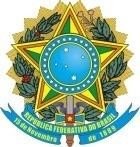 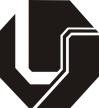 MINISTÉRIO DA EDUCAÇÃO UNIVERSIDADE FEDERAL DE UBERLÂNDIA PRÓ-REITORIA DE PESQUISA E PÓS-GRADUAÇÃO Diretoria de Pós-Graduação REQUERIMENTO DE MATRÍCULA Código  Turma Nome da Disciplina (    ) PPGCE18 U Tópicos Especiais em Educação e Tecnologias (    ) PPGCE17 U Tópicos Especiais em Comunicação e Tecnologias  Declaramos, que o(a) discente entregou as seguintes cópias legíveis: (   ) Registro Civil  	(   ) Certificado de Conclusão – Graduação (na falta do diploma) (   ) RG  	(   ) Diploma de Graduação  (   ) CPF  	(   ) Certificado de Proficiência  (   ) Título de Eleitor                                                                          Estrangeiro(a) (   ) RNE e CPF  	(   ) Registro Civil e diploma(s)  (   ) Passaporte 	(   ) Visto de permanência  Nestes termos, pede deferimento. Uberlândia, ______ de _________________ de _______ _______________________________________________ Assinatura do(a) Discente _______________________________________________ Assinatura do(a) Coordenador(a) do Curso 